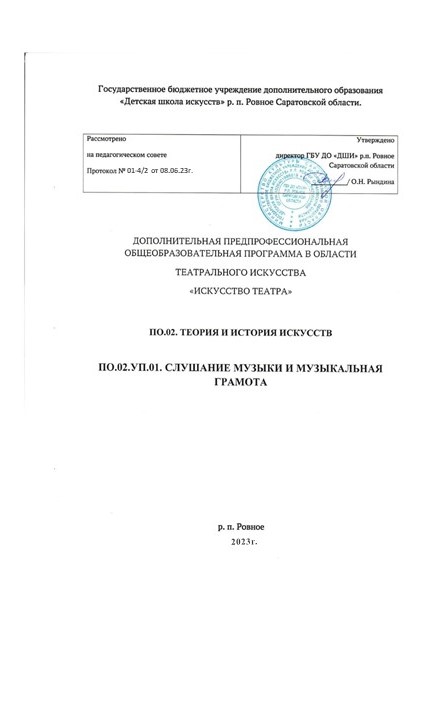 Разработчик: И.Г.Андреева, искусствовед, преподаватель Московского гуманитарного университета, директор Мемориального музея-квартиры А.Н.ТолстогоГлавный редактор: И.Е.Домогацкая, генеральный директор Института развития образования в сфере культуры и искусства, кандидат педагогических наукТехнический редактор: О.И.Кожурина, преподаватель Колледжа имени Гнесиных Российской академии музыки имени ГнесиныхРецензент: Н.М.Тимофеева, методист по учебным дисциплинам в области искусства Государственного бюджетного образовательного учреждения дополнительного профессионального образования (повышения квалификации) города Москвы «Учебно-методический центр развития образования в сфере культуры и искусства», заслуженная артистка Российской ФедерацииСтруктура  программы  учебного  предметаI.     Пояснительная записка		-Характеристика  учебного  предмета,  его  место и роль в образовательном  процессе;-Срок  реализации  учебного  предмета,  возраст  обучающихся;-Объем  учебного  времени,  предусмотренный  учебным  планом образовательного  учреждения  на  реализацию  учебного предмета;-Форма  проведения  учебных  аудиторных  занятий;-Цели и задачи учебного предмета;-Обоснование структуры программы учебного предмета;-Методы обучения;-Описание  материально-технических  условий  реализации программы учебного предметаII.     Содержание предмета		-Учебно-тематический план;-Краткое содержание разделов и тем;III.    Требования к уровню подготовки обучающихсяIV.    Формы и методы контроля, система оценок		-Аттестация: цели, виды, форма, содержание;-Требования к зачету;-Критерии  оценки;V.    Методическое обеспечение учебного процесса		-Методические  рекомендации  педагогическим  работникам;-Рекомендации  по  организации  самостоятельной  работы обучающихся;VI.    Список литературы Пояснительная записка.Характеристика учебного предмета, его место и роль в образовательном процессеПрограмма учебного предмета  «Слушание музыки и музыкальная грамота» разработана на основе с учетом федеральных государственных требований к дополнительным предпрофессиональным  общеобразовательным программам в области театрального  искусства «Искусство театра».   Предмет «Слушание музыки и музыкальная грамота» занимает важное место в комплексе предметов, развивающих образное мышление, восприятие музыки и художественный вкус. Особенностью предмета является соединение на занятиях двух видов деятельности в области музыкального искусства: слушание музыки и освоение музыкальной грамоты. На уроках формируются теоретические знания о музыкальном искусстве, проводится работа над развитием музыкального слуха.Особенностью предмета является соединение на занятиях двух видов деятельности в области музыкального искусства: слушание музыки и освоение музыкальной грамоты.На уроках формируются теоретические знания о музыкальном искусстве, проводится работа над развитием музыкального слуха. Теоретические знания по учебному предмету «Слушание музыки и музыкальная грамота» даются также с учетом специфики театрального искусства. Учащиеся получают знания о специфике музыкального искусства, осваивают знания музыкальной терминологии, актуальной для театрального искусства, знакомятся с основой музыкальной грамоты,а также умение эмоционально-образно воспринимать и характеризовать музыкальные произведения.Срок реализации  учебного предмета «Слушание музыки и музыкальная грамота»: для детей, поступивших в образовательное учреждение в 1 класс в возрасте с шести лет шести месяцев до девяти лет, составляет 7 лет (со 2-8 классы);для детей, поступивших в образовательное учреждение в 1 класс в возрасте десяти лет  до двенадцати  лет, составляет 5 лет (с 1-5 классы). Срок реализации учебного предмета «Слушание музыки и музыкальная грамота» для детей, не закончивших освоение образовательной программы основного общего образования или среднего (полного) общего образования и планирующих поступление в образовательные учреждения, реализующие основные профессиональные образовательные программы в области музыкального искусства, может быть увеличен на один год. Объем учебного времени и виды учебной работыФорма проведения учебных аудиторных занятийРеализация учебного плана по предмету «Слушание музыки и музыкальная грамота»: проводится в форме мелкогрупповых занятий численностью от 4 до 10 человек. Недельная аудиторная учебная нагрузка составляет 1 час.Цель и задачи учебного предметаЦель:воспитание культуры слушания и восприятия музыки на основе формирования представлений о музыке как виде искусства, а также развитие музыкально-творческих способностей, приобретение знаний, умений и навыков в области музыкального искусства.Задачи:обучение основам музыкальной грамоты;формирование умения        пользоваться музыкальной терминологией, актуальной для театрального искусства;формирование художественно-образного мышления;развитие        умения        эмоционально-образно        воспринимать        и характеризовать музыкальные произведения;воспитание эмоциональной отзывчивости.Обоснование структуры учебного предмета          Обоснованием структуры программы является ФГТ, отражающие все аспекты работы преподавателя с учеником.Программа содержит следующие разделы:Сведения о затратах учебного времени, предусмотренного на освоение учебного предмета;Распределение учебного времени по годам обучения;Описание дидактических единиц учебного предмета;Требования к уровню подготовки обучающихся;Формы и методы контроля, система оценок;Методическое обеспечение учебного процесса.          В соответствии с данными направлениями строится основной раздел программы «Содержание учебного предмета».Методы обучения    Для достижения поставленной цели и реализации задач предмета используются следующие методы обучения:Словесный (объяснение, разбор, анализ музыкального материала);Наглядно-слуховой (показ, наблюдение, демонстрация вокальных приемов);Практический (вокально-хоровая работа, упражнения, репетиционные занятия);Метод активного обучения (мотивация обучающихся к самостоятельному, инициативному и творческому освоению учебного материала);Аналитический (сравнения и обобщения, развитие логического мышления);Эмоциональный (подбор ассоциаций, образов, художественные впечатления).Материально-технические условия реализации программы учебного предмета «Слушание музыки и музыкальная грамота»    Учебные аудитории, предназначенные для реализации учебного предмета оснащаются пианино, звукотехническим оборудованием (для просмотра видеоматериалов и прослушивания музыкальных произведений), учебной мебелью и оформляются наглядными пособиями.     Для работы необходимо наличие учебных пособий, методической, нотной литературы, фоно- и аудиотеки, дидактического материала.     Также необходимо осуществление тесной связи с преподавателями по ритмике, танцу, истории искусства, соблюдение межпредметных связей и активный поиск новых форм работы и методов преподавания предмета, самообразование педагогов.Содержание учебного предметаСведения о затратах учебного времени        Сведения о затратах учебного времени, предусмотренного на освоение учебного предмета «Слушание музыки и музыкальная грамота», на максимальную, самостоятельную нагрузку  обучающихся и аудиторные занятия в рамках реализации предпрофессиональной программы «Искусство театра»: аудиторные занятия по 8-летней программе проходят один раз в неделю по 1 часу, самостоятельные занятия: с 1 по 8 класс – 0,5 часа в неделю.    Аудиторная нагрузка по учебному предмету обязательной части образовательной части распределяется по годам обучения с учетом общего объема аудиторного времени, предусмотренного на учебный предмет федеральными государственными требованиями.      Объем времени на самостоятельную работу обучающихся определяется с учетом сложившихся педагогических традиций, методической целесообразности и индивидуальных способностей ученика.      Виды внеаудиторной работы: выполнение домашнего задания, подборка музыки к театральным этюдам, упражнениям, посещение учреждений культуры (филармоний, театров, концертных залов и др.), участие обучающихся в концертах, творческих мероприятиях и культурно-просветительской деятельности.   Требования по годам обучения            Настоящая программа носит интегрированный характер – помимо теоретической части содержание предмета включает обязательную практическую часть – прослушивание и просмотр произведений музыкального и музыкально-театрального искусства. Теоретические знания по учебному предмету «Слушание музыки и музыкальная грамота» даются также с учетом специфики театрального искусства. Учащиеся получают знания о специфике музыкального искусства, осваивают знания музыкальной терминологии, актуальной для театрального искусства, знакомятся с основой музыкальной грамоты, а также умение эмоционально-образно воспринимать и характеризовать музыкальные произведения.УЧЕБНО-ТЕМАТИЧЕСКИЙ ПЛАНУчебно-тематический план  отражает последовательность изучения разделов и тем программы с указанием распределения учебных часов по разделам и темам учебного предмета. Учебно-тематический план при реализации программы «Слушание музыки и музыкальная грамота» со сроком обучения  5 лет (1-6 классы) составляется  на основе материала программы «Слушание музыки и музыкальная грамота» со сроком обучения  8 лет (2-9 классы).Первый год обучения (2 класс)Второй год обучения (3 класс)Третий год обучения (4 класс)Четвертый год обучения (5 класс)Пятый год обучения (6 класс)
Шестой год обучения (7 класс)Седьмой  год обучения (8 класс)Восьмой  год обучения (9 класс)Годовые требования. Содержание разделовПервый год обученияТема 1. Средства музыкальной выразительности. Мелодия.Мелодия – основа музыки. Мелодический рисунок, его выразительные свойства, фразировка. Разные типы мелодического движения. Кантилена и речитатив. Вокальная и инструментальная мелодия.Материал: С. Рахманинов «Вокализ», Ж. Массне «Элегия»,Д.Шостакович Симфония №5 (1 часть, побочная партия),Н. Римский-Корсаков «Полет шмеля», К. Сен-Санс «Лебедь»,Рубинштейн А.Мелодия; Крылатов Е. «Колыбельная Медведицы»из м/ф  «Умка», «Крылатые качели» из к/ф «Приключенияэлектроника»; Гаврилин В. «Мама»; Рыбников А. «ПесняКарабаса-Барабаса» из к/ф «Приключения Буратино»; М. ГлинкаРечитатив Фарлафа («Руслан и Людмила»)   Тема 2. Лад. Мажор и минор.Лад (согласие, порядок) как система звуков. Мажор и минор как виды лада. Эмоциональная окраска ладов. Акустическое отличие мажора и минора, их выразительные способности.                      Материал: Дубравин Я. «Мажор и минор», Бетховен Л. «Весело                      и грустно», Кабалевский Д. «Клоуны»; Свиридов Г. «Весна и                      осень».Тема 3. РегистрРегистры и соответствующие им музыкальные ключи. Выразительные возможности регистров. Значение регистра в создании музыкального образа.                      Материал: Мусоргский М. «Быдло», «Балет невылупившихся                      птенцов», «Избушка на курьих ножках»; Чайковский П. «Песня                      жаворонка» («Детский альбом»), Григ Э. «В пещере горного                      короля», Римский-Корсаков Н. «Песня и пляска скоморохов»                      («Садко»).Тема 4. МетрМетр как равномерная пульсация сильных и слабых долей. Разновидности метра: двухдольный и трехдольный, их связь с определенными музыкальными жанрами. Понятие: акцент. Акцентность в театральной речи.                       Материал: Двухдольный размер: Рыбников А. Тема из к/ф «Тот                       самый Мюнхгаузен», Чайковский П. «Полька» («Детский                       альбом»); трехдольный размер: Чайковский П. «Вальс»                         («Детский альбом»), Хачатурян А. «Вальс», Петров А. Вальс из                       к/ф «Берегись автомобиля», Рыбников А. Вальс из к/ф «Тот                       самый Мюнхгаузен».Тема 5. РитмДлительности нот. Ритмическое остинато. Выразительные возможности ритма.Исполнение простых ритмических остинато, использование остинато в качестве аккомпанемента к выученным песням. Исполнение речевых канонов, простейших ритмических канонов.                  Материал: С.Прокофьев «Марш» («Детская музыка»), М. Равель                      «Болеро», Бах И. С. «Ария», Джоплин С. Регтайм «Артист эстрады»,                  Градский А. «Прощай...» к/ф «Узник замка Иф», Римский-Корсаков                  Н. «Полет шмеля», Прокофьев С. «Паника» (спектакль «Египетские                  ночи».Тема 6. РазмерПонятия: Размер, такт. Такт как расстояние от одной сильной доли до другой. Размер как обозначение количества долей в такте. Простые размеры: 2/4, 3/4.                    Материал: прослушивание любых музыкальных примеров.Тема 7. Пауза, виды паузДлительность паузы. «Говорящие» паузы в театре. Значение паузы в создании музыкального и сценического образа.                    Материал: Чайковский П. «Новая кукла», «Нянина сказка»,                    «Неаполитанский танец» («Детский альбом»), Рыбников А. «Бу-ра-                    ти-но» к/ф «Приключения Буратино».Тема 8. Затакт, синкопаПонятия: затакт, синкопа.                    Материал: Чайковский П. «Старинная французская песенка»                    («Детский альбом»), Шаинский В. «Улыбка» из м/ф  «Крошка                    Енот», «Вместе весело шагать».Тема 9. ДинамикаГромкость как одна из характеристик звука. Динамические оттенки и их связь с эмоциональным строем и образным содержанием музыкальных произведений. Выразительные возможности динамики. Динамический диапазон сценической речи  и его роль в актерском мастерстве.                    Материал: Э. Григ «Утро», «В пещере горного короля («Пер                    Гюнт»), Прокофьев П. «Танец рыцарей» («Ромео и Джульета»),                    Шуман Ф. «Смелый наездник», Григ Э. «Шествие гномов».Тема 10. Темп Основные разновидности темпов и их связь с характером музыки. Итальянские обозначения темпа и характера музыкального произведения. Роль темпа в процессе раскрытия сценического образа.                    Материал: И.С. Бах «Ария» (сюита №3 2 часть), М. Мусоргский                    «Прогулка» («Картинки с выставки»)                    И. С. Бах «Шутка» (Сюита №2), Л. Бетховен «Лунная соната»                    (3 часть); К. Сен-Санс «Черепахи», «Антилопы».Тема 11. ТембрЗначение тембра в создании музыкального образа. Голоса певцов-солистов и голоса в хоре. Значение тембра голоса в актерском мастерстве.                    Материал: М.Глинка «Я помню чудное мгновенье», «Ночной                    смотр» (бас), П.Чайковский «Ария Ольги» («Евгений Онегин»)                    (контральто), А.Варламов «Белеет парус одинокий» (тенор),                    С. Рахманинов «Сон» (баритон), Фиртич Г. «Мы бандито, гансте-                    рито» м/ф  «Приключения капитана Врунгеля», Чайковский П.                    Ария Ленского («Евгений Онегин»), Римский-Корсаков Н. Партия                    Звездочета («Золотой петушок»).Второй год обучения   Тема 1.1Тембры музыкальных инструментов. Орган.Устройство органа. Его история, выразительные возможности.                   Материал: Бах И.С. Органная токката и фуга ре-минор.Тема 1.2 Клавишные инструментыИстория развития клавишных инструментов. Клавесин. Рояль.                     Материал: Бах И.С. «Гавот» (французская сюита соль мажор);                     Дакен Л. «Кукушка»; Рамо Ж. «Курица»;                     Л. Бетховен «Адажио» (соната №14), фортепианные                     пьесы Ф. Шопена, П. Чайковского.Тема 1.3 Деревянные духовые инструментыХарактеристика тембров деревянных духовых инструментов: флейта, кларнет, гобой, фагот.                     Материал: флейта - Х. Глюк «Мелодия» («Орфей и Эвредика»),                     К. Сен-Санс «Птичник» («Карнавал животных»),                     кларнет – К. Сен-Санс Соната для кларнета и фортепиано (IIч),                     гобой – И. Бах-Б. Марчелло. Концерт для гобоя с оркестром (II ч),                     фагот – К. Вебер. Концерт для фагота с оркестром (III ч).Тема 1.4 Медные духовые инструментыМедные духовые инструменты: труба, тромбон, валторна, туба.Общие и различные черты деревянных и медных духовых.                    Материал: Труба – Паганини Н. «Вечное движение»                        (переложение для трубы), Чайковский П. Неаполитанский танец                          («Лебединое озеро»); Верди Д. Марш из оп. «Аида» (финал 2 д.);                    Глинка М. «Арагонская хота» (Испанская увертюра);                    Валторна - Прокофьев С. «Петя и волк»; Чайковский П. Симфония                    №5 (2 ч.);                    Тромбон – Мусоргский М. «Катакомбы»; Вивальди А. «Зима»;                    Туба – Бриттен «Путеводитель по оркестру для молодежи»;                    Мусоргский М. «Быдло» («Картинки с выставки»).Тема 1.5 Струнно-смычковые инструментыИстория создания. Первые знаменитые итальянские мастера: А.Амати, А.     Гварнери, А. Страдивари.                     Материал: Скрипка – Паганини Н. «Кампанелла», «Каприс №3»;                     Виолончель – Сен-Санс К. «Лебедь»;                     Контрабас – Бриттен «Путеводитель по оркестру для молодежи».Тема 1.6 Ударные инструментыГруппы ударных инструментов. Способы звукоизвлечения.                    Материал: Литавры – Гайдн И. Симфония №103,1ч.;                    Ксилофон – Сен-Санс К. Ископаемые;                    Виброфон – Сен-Санс К. Аквариум;                    Треугольник – Чайковский П. Увертюра к балету «Щелкунчик»;                    Тарелки – Бизе Ж. Увертюра к опере «Кармен»;                    Там-там – Штраус И. «Вечное движение»  Тема 1.7 Народные инструментыПневматические народные инструменты. Струнно-щипковые инструменты.Духовые народные инструменты.                      Материал: Баян –р.н.п. «Ой, да ты, калинушка»;                      Балалайка – Шалов А. «Валенки»;                      Домра – Россини Д. «Тарантелла»;                      Гусли – Шуберт Ф. «В путь»;                      Жалейка – р.н.п. «Пошла Дуня за водой»;                      Свирель – Наигрыш.Тема 1.8 ОркестрыВиды оркестров. Симфонический оркестр, струнный оркестр, духовой оркестр,   оркестр народных инструментов.                       Материал: по выбору педагогаТема 1.9 Инструменты, не вошедшие в оркестровые группыАрфа, челеста, гитара, саксофон                     Материал: арфа – К.Дебюсси «Лунный свет»;                     Челеста – П.Чайковский «Танец феи Драже» («Щелкунчик»).Тема 2.1 Формы музыкальных произведенийМузыкальная форма как порядок расположения частей и разделов в музыкальном  произведении. Музыкальный синтаксис: цезура, мотив, построение, фраза, предложение. Характеристика простых форм. Период.Одночастная форма.                    Материал: Чайковский П. «Утренняя молитва» («Детский                      альбом»); Шопен Ф. Прелюдии №7 (A-dur).Тема 2.2 Двухчастная простая и двухчастная репризная форма.Роль репризы в создании образа                   Материал: Чайковский П. «Вальс», «Старинная французская                   песенка», «Болезнь куклы», «Шарманщик поёт», «Неаполитанская                  песенка» («Детский альбом»); Моцарт В.А. «Колыбельная».Тема 2.3 Трехчастная простая формаОпределение частей. Реприза. Роль контраста и повторности в трехчастной форме.                   Материал: Григ Э. «Норвежский танец» ля-мажор, Прокофьев С.                   «Шествие кузнечиков», Чайковский П. «Марш деревянных солда                   тиков», «Похороны куклы», «Новая кукла», «Нянина сказка»,                   «Баба-Яга», «Сладкая греза»; Рахманинов С. «Итальянская                   полька» («Детский альбом»).Тема 2.4 Форма рондоРондо в музыке и поэзии. Происхождение рондо от народных круговых хороводов. Строение формы. Составляющие рондо: рефрен и эпизод.                   Материал: Глинка М. «Рондо Фарлафа» («Руслан и Людмила»);                   Моцарт А. «Ария Фигаро» («Свадьба Фигаро»); Проковьев С.                   Марш («Любовь к трем апельсинам»); Моцарт В.А. Турецкий                   марш (Соната Ля-мажор).Тема 2.5 Форма вариацийВариации в музыке и русском народном творчестве.        Варьирование как принцип развития темы.                   Материал: Моцарт А. Соната Ля-мажор, 1ч.; Гайдн Й. Симфония                   №103, 2ч.; Глинка М. «Камаринская», вариации на тему «Среди                   долины ровныя», Персидский хор «Руслан и Людмила»;                   Римский-Корсаков Н. «Третья песня Леля» («Снегурочка»);                   Шостакович Д. Эпизод 1ч 7 симфонии; Бах И.С. «Пассакалия».Третий год обученияТема 1. Содержание музыкальных произведений. Программно-изобразительная музыка.Понятия: программная музыка, звукоизобразительность, звукоподражание. Возможность музыки в передаче различных музыкальных образов. Роль названия и литературного предисловия в программной музыке.                     Материал: Чайковский П. «Песня жаворонка», «На тройке»                     («Времена года»); Вивальди А. «Лето» (3 ч. Гроза); Римский-                     Корсаков Н. «Море и Синбадов корабль» («Шехеразада» 1 ч.);                     Равель М. «Игра воды»; Свиридов Г. «Эхо» («Пушкинский                     венок» 4 ч.); Рахманинов С. «Утес»; Дакен Л. «Кукушка».            Тема 2. Образы природы в музыкеСоздание красочных «музыкальных пейзажей» русскими и зарубежными композиторами, их разнообразие. Большая роль изобразительных моментов (всплески волн, шум дождя, пение птиц) в произведениях, рисующих картины природы.                    Материал: Мусоргский М. Вступление к опере «Хованщина»:                      «Рассвет на Москве-реке»); Григ Э. Музыка к драме «Пер Гюнт»:                     «Утро»; Римский-Корсаков Н. Вступление к опере «Садко»,                      Симфоническая сюита «Шехеразада» 1 ч.; Чайковский П. Альбом                    «Времена года», «Рассвет» («Евгений Онегин» 2 картина); Дебюсси                    К. «Лунный свет»; А.Вивальди «Времена года» (фрагменты).Тема 3. Сигналы в музыкеТембры и особенности интонаций, имитация, подражание звукам (военные сигналы, фанфары, колокола)                    Материал: Н. Римский-Корсаков. Вступление к опере «Сказка о                    царе Салтане», сюита «Шехеразада» 2 ч., лейттема Петушка из                    оперы «Золотой петушок» (вступление к 1 действию), «Испанское                    каприччио» 4 ч., Сеча при Керженце («Сказание о невидимом граде                    Китиже»); Г.Свиридов «Зорю бьют» («Пушкинский венок») 7 ч.;                    Ф.Мендельсон «Свадебный марш» («Сон в летнюю ночь»);                    Д.Шостакович «9 января» (симфония №11) 2 ч.; С. Прокофьев                    Ледовое побоище («Александр Невский») 5 ч.Тема 4. Сказочные образыОбращение композиторов к образам народных сказок, легенд, былин. Создание сказочных инструментальных пьес, симфонических произведений, опер, балетов. Применение особых средств создания сказочности звучания.                 Материал: Лядов А. «Кикимора», «Волшебное озеро», «Баба-Яга»;                 Римский-Корсаков Н. Опера «Сказка о царе Салтане»: «Три чуда»;                   Глинка М. Опера «Руслан и Людмила»: «Марш Черномора»;                 Чайковский П. Балет «Щелкунчик» (фрагменты); Григ Э. «Шествие                       гномов»,  музыка к драме «Пер Гюнт»: «В пещере горного короля»;                 М. Мусоргский «Гном», «Избушка на курьих ножках» («Картинки с                 выставки»); Шуман Р. «Дед Мороз»; Слонимский С. «Дюймовочка».Тема 5. Чувства и переживания человекаГлубокое раскрытие в музыке настроений, чувств, переживаний человека во всем их разнообразии. Способность музыки передать  радость, печаль, волнение, тревогу, ликование, отчаяние.                   Материал:                   Радость, веселье:                   Шопен Ф. Вальс Ges-dur (ор. 70 №1);                   Глинка М. Увертюра к опере «Руслан и Людмила»;                   Торжественность, величие, отвага:                   Глинка М. «Патриотическая песнь»; Верди Д. Опера «Аида»:                   «Торжественный марш и хор»4                   Мусоргский М. «Богатырские ворота»;                   Мечтательность, поэтичность:                   Чайковский П. «Сентиментальный вальс»;                   Глинка М. «Я помню чудное мгновенье»; Глюк К. Мелодия;                   Размышление, молитва:                   Бах И. – Гуно Ш. Ave Maria; Хоральная прелюдия f-moll;                   Чайковский П. «Молитва» («Детский альбом»);                   Страх, угроза:                   Прокофьев.С. Симфония №3,3ч., Монтекки и Капулети;                   Чайковский П. Балет «Щелкунчик»: «Сцена сражения».Четвертый год обученияТема 1.1 Вокально-хоровые жанрыПесня – как жанр музыкального искусства. Характерные черты песенного жанра. Строение песен. Сольные и массовые, народные и профессиональные песни.                    Материал: по выбору педагогаТема 1.2 Жанры народной песниМногообразие жанров народной песни, ее основные черты, особенности. Календарно-обрядовые песни, трудовые, хороводные, плясовые, былины и исторические, лирические, шуточные.                    Материал: по выбору педагогаТема 1.3 Народная песня в творчестве композиторов - классиков.Народное искусство – основа творчества профессиональных композиторов. Неразрывная связь с народной музыкой творчества всех крупнейших композиторов русской. Пристальное внимание и изучение народного творчества русскими композиторами.                   Материал: Балакирев М. Увертюра на темы трех русских народных                   песен, Глинка М. Вариации «Среди долины ровныя», симфони-                   ческая фантазия «Камаринская»; Лядов А. Восемь русских                   народных песен для оркестра (Протяжная, Шуточная, Колыбельная,                   Плясовая); Мусоргский М. Песня Марфы («Хованщина»), хор                   «Слава» («Борис Годунов») пролог; Н.Римский-Корсаков Песня                   Садко («Садко») финал 4 картины, Проводы масленицы из пролога,                   Свадебный обряд  из 1д., хор «Ай, во поле липенька» из 3 д.                   («Снегурочка»); Чайковский П. Симфония №1 (4ч.), симфония №4                   (4 ч.), струнный квартет №1 (2 ч.), концерт №1 для фортепиано с                   оркестром (3 ч.); Щедрин «Озорные частушки».Тема 1.4 Романс. СеренадаПесня и романс – общее и частное. Романс как небольшое произведение для голоса в сопровождении фортепиано, предназначенное для камерного исполнения. Неразрывная связь стихотворного текста с мелодией и важная выразительная роль сопровождения в романсе. Тонкая передача в романсах душевных переживаний человека. Преобладание лирических образов в этом жанре.                                            Материал: Алябьев А. «Соловей»; Гурилев А. «Колокольчик»;                      Варламов А. «Красный сарафан»; Глинка М. «Я помню чудное                      мгновенье», Даргомыжский А.  «Юноша и дева»; Чайковский П.                      «Средь шумного бала»; Юрьев Е. «В лунном сиянье»; Минков М.                      «Не отрекаются любя»; Шварц И. «Ваше благородие, госпожа                      удача» (к/ф «Белое солнце пустыни»), «Любовь и разлука»;                      Петров А. «Мохнатый шмель».Тема 1.5 Хор, ансамбльХор и выразительные средства хорового исполнения. Понятия: хормейстер, пение a capella, унисон, вокализ. Обработка песни для хора. Различные виды ансамбля: дуэт, трио, квартет. Оперные хоры.                       Материал: по выбору педагога.Тема 2.1 Марш – как жанр музыкального искусстваОсновные средства выразительности, присущие жанру марша. Различные виды марша. Марш как самостоятельная пьеса и как составная часть крупного произведения.                   Материал: Марш преображенского полка; Агапкин В. «Прощание                   славянки»; Верди Д. Марш (опера «Аида»); Римский-Корсаков Н.                   Шествие царя Берендея (опера «Снегурочка»); Прокофьев С. Марш                   (опера «Любовь к трем апельсинам»); Глинка М. Марш Черномора                   (опера «Руслан и Людмила»); Бизе Ж. Увертюра к опере «Кармен»;                   Мендельсон Ф. Свадебный марш («Сон в летнюю ночь»); Шопен Ф.                   Соната №2 b-moll (3 ч); Чайковский П. Марш деревянных солдати-                   ков («Детский альбом»); Прокофьев С. Марш («Детская музыка»);                   Дунаевский И. «Марш энтузиастов», «Спортивный марш».Тема 3.1 Танец – как жанр музыкального искусстваТанец как вид искусства и жанр музыки. Прикладная и концертная танцевальная музыка. Народное происхождение танцев, их национальная основа. Народные бытовые танцы. Характерные черты некоторых народных бытовых танцев (трепак, гопак, лезгинка, тарантелла). Выражение в них через движения и жесты чувств людей, наиболее ярких черт национального характера.  Народные корни бальных танцев. Отражение в бальных танцах вкусов и нравов своего времени. Характерные черты некоторых бальных танцев (менуэт, полька, мазурка, полонез, вальс).                                   Материал: Боккерини Л.  Менуэт; Прокофьев С. Гавот                   (классическая симфония 3 ч.); Глинка М. Вальс, мазурка, крако-                   вяк («Иван Сусанин»); Шопен Ф. Вальс Es-dur, полонез As-dur,                     мазурка C-dur; Чайковский П. Полонез («Евгений Онегин»);                     Штраус И. Полька «Трик-трак», вальсы; Мусоргский М. Гопак                       («Сорочинская ярмарка»); Брамс И. Венгерский танец №6 (чардаш);                     Россини Д. Тарантелла; Римский-Корсаков Н. Лезгинка                     («Шехеразада»); Бородин А. Половецкие пляски («Князь Игорь»);                   Равель М. «Болеро»; Бизе Ж. Хабанера («Кармен»); Чайковский П.                   Трепак («Щелкунчик»); Глинка М. Камаринская; русская народные                   пляски «Барыня», «Камаринская».Пятый год обученияТема 1.1 Музыка и литератураСвязь музыки со словом. Взаимовлияние и взаимообогащение музыки и поэзии. Реализм интонаций.                Материал: Свиридов Г. Кантата «Памяти С. Есенина» (фрагменты);                 Есенин С. «Поет зима, аукает»; Крылов И. Басни «Кукушка и петух»,                «Квартет»; Бородин А. Струнный квартет №2 (фрагмент); ПлещеевА.                            «Уж тает снег»; Чайковский П. «Подснежник» («Детский альбом»);                 Тютчев Ф. «Утро в горах», Конконе Ф. «Горное эхо»; Фет А. «Буря»;                 Гурлит К. «Ночной шторм».Тема 1.2 Романсы русских композиторов на стихи русских поэтов               Соотношение в романсе текста и мелодии. Поэтический и музыкальный образ. Обращение композиторов к поэзии А. Пушкина, М. Лермонтова, Кольцова, Дельвига.                 Материал: Глинка М. «Я помню чудное мгновенье»; Алябьев А. «Я                 вас любил»; Варламов А. «Горные вершины»; Даргомыжский А. «И                 скучно, и грустно», «Мне грустно».Тема 1.3 Сатирические песни А. Даргомыжского Сопоставление персонажей его песен с персонажами рассказов Гоголя.                  Материал: Даргомыжский А. «Червяк», «Старый капрал»,                  «Титулярный советник».Тема 1.4 Песни и романсы М. Мусоргского                  Материал: Мусоргский М. «В углу», «Семинарист», «Блоха».Тема 2.1 Музыка в церквиДуховная музыка – часть общечеловеческой культуры. Представление о храме как синтезе искусств. Центральные образы в церковной музыке. Основные церковные службы. Главные христианские праздники.                  Материал: «Да исправится молитва моя», «Богородице                  дева радуйся», «Благослови душе моя Господа», «Достойно есть»,                  «Херувимская песнь», «Милость мира».Тема 2.2 Значение колоколов в РоссииНазначение колокольного звона. Виды колокольных звонов. Употребление звона, перезвона и их значение. Колокольные созвучия в музыке композиторов. Оркестровые колокола.                  Материал: Благовест и будничный колокольный звон, Праздничный                  колокольный звон Свято-Троицкого монастыря, Мусоргский М.                  «Богатырские ворота» («Картинки с выставки»), Пролог, сцена                  коронации («Борис Годунов»); Чайковский П. «Утренняя молитва»,                  «В церкви» («Детский альбом»).Тема 3.1 Музыка и живописьВнутренняя связь музыки и живописи, их взаимное обогащение. Зрительные (живописные) образы при прослушивании музыкальных произведений.                     Материал: Музыка П. Чайковского и живопись И. Левитана;                     «Богатырская симфония» А. Бородина и «Богатыри» В. Васнецова;                   К. Листов «Песня о тачанке» и М. Греков «Тачанка»; творчество А.                       С. Даргомыжского и бытовые картины  П. Федотова; творчество Н.                   А. Римского-Корсакова и сказочные образы  М. А. Врубеля;                   творчество М.П. Мусоргского и исторические картины В. Сурикова.Тема 3.2 Музыкальный портретСопоставление  особенности воссоздания  облика  человека  в изобразительном  искусстве и музыке. Отображение внутреннего мира человека языком звуков, выраженных в мелодии. Русский романс начала 19 века и портреты В. Тропинина.                   Материал: Кабалевский Д. «Резвушка», «Плакса», «Злюка»;                   Прокофьев С. «Болтунья»; Свиридов Г. «Упрямец»; Слонимский С.                   «Ябедник»; Чайковский «Мама»; Шуман Р. «Веселый крестьянин»;                   Мусоргский М. Песня Варлаама («Борис Годунов») и Репин И.                   «Протодьякон»; Прокофьев С. Ария Кутузова («Война и мир») и                   Волков Р.М. «Кутузов»; Бородин А. Ария князя Игоря («Князь                   Игорь») и Коровин К.А. «Князь Игорь», Рерих Н. «Князь Игорь».Тема 4.1 Музыка в киноЗначение музыки в фильме. Приемы введения музыки. Воссоздание средствами «бытовой» музыки колорита эпохи, характеристика социальной среды, времени и места действия. Работа режиссера с композитором.                  Материал: Дунаевский И. Музыка                    к кинофильмам «Волга-Волга», «Веселые ребята», «Цирк»;                  Прокофьев С. Фрагменты кантаты «Александр                  Невский»; Петров А. Музыка к к/ф «Жестокий романс»; А Рыбников                  Музыка к к/ф «Остров сокровищ», «Приключения Буратино».Шестой год обученияТема 1.1 Музыкально-театральные жанрыРазнообразие музыкально-театральных жанров: музыка к драматическому спектаклю, оперетта, мюзикл, опера, балет. Сочетание различных музыкальных номеров (песен, танцев, симфонических эпизодов) в музыке к драматическому спектаклю. Музыкальное оформление спектаклей. Функции сюжетной музыки. Обращение композиторов к русской и зарубежной литературе.                                          Материал: Григ Э. «Пер Гюнт» 1, 2 сюиты; Шостакович Д.                        Музыка к пьесе В. Маяковского «Клоп»; Хренников Т. Музыка                        к комедии В. Шекспира «Много шума из ничего»; Хачатурян А.                        «Маскарад»; А. Рыбников «Соловей, принцесса и горшок каши»;                        « Маленький принц» сказки с оркестром (музыка М. Равеля, К.                        Дебюсси, К.Сен-Санса).Тема 1.2 Опера в мире искусства Характеристика оперы как музыкально-сценического произведения. Синтетичность оперного жанра. Основные элементы оперы: ария и ее разновидности, ансамбли, хоры, балетные сцены и оркестровые номера.Понятия: речитатив, увертюра, лейтмотив, либретто.                       Материал: Глинка М.И. Фрагменты оперы «Руслан и Людмила»:                       Увертюра, Вторая песня Баяна, Сцена похищения Людмилы (1д.),                       Ария Фарлафа, Ария Руслана (2д.), персидский хор (3д.), Ария                       Людмилы, Марш Черномора, Восточные танцы (4д.), хор «Ах ты,                       свет Людмила» (5д.); фрагменты оперы «Иван Сусанин»                       Римский-Корсаков Н. Фрагменты оперы «Снегурочка», «Садко»,                       Чайковский П. «Евгений Онегин»; Бизе Ж. «Кармен».Тема 1.3 ОпереттаЖанровые особенности оперетты. История развития. Роль Штрауса И. в развитии  жанра.                       Материал: фрагменты оперетты Штрауса И. «Летучая мышь»,                       Кальмана И. «Сильва», «Принцесса цирка».      Тема 1.4 Мюзикл. Рок-операХарактерные черты. История рождения и развития жанров.                        Материал: Рыбников А. « Юнона и Авось», «Звезда и смерть                                    Хоакина Мурьеты» (фрагменты); Ллойд-Уэббер Э. «Кошки»,                        «Иисус Христос – суперзвезда»; Коччанте Р. «Нотр-Дам де                        Пари»; Pink Floyd «Стена».Тема 1.5 Балет – музыкально-театральный спектакльДве основы балета – музыка и танец. Создатели балета – композитор и балетмейстер. Строение классического балета. Пантомима. П. И. Чайковский -создатель русского классического балета.                       Материал: Чайковский П.И. Фрагменты балета «Щелкунчик»:                       Марш, Русский танец, Арабский танец, Китайский танец, Танец                       пастушков, танец феи Драже, фрагменты балета «Лебединое                       озеро»: Адажио, па-де-де Одетты и Зигфрида.Тема 2.1 Инструментальная музыкаНаиболее распространенные  формы  инструментальных пьес.                       Материал: Фортепианные прелюдии, мазурки, этюды, вальсы                         Шопена Ф., песни Шуберта Ф.,                       Бетховена Л.; Чайковский «Сентиментальный вальс»; Скрябин А.                       Прелюдия ор. 11, №5 Ре-мажор.Тема 2.2 Инструментальные циклыСвязь пьес в циклах – интонационная, смысловая. История создания цикла, его содержание.                       Материал: Чайковский П.И. «Времена года» (фрагменты);                       Шуман Р. «Карнавал» (фрагменты); Мусоргский М. «Картинки                       с выставки» (фрагменты).                             Седьмой год обученияТема 1.1 Музыкальные эпохиРазвитие музыки в эпоху Средневековья. Формирование музыкальной культуры. Григорианский хорал. Зарождение многоголосия. Нотопись. Искусство бардов и скальдов. Музыка трубадуров. Творчество вагантов (менестрели).                        Материал: по выбору педагога.Тема 1.2 Искусство Древней РусиДеревянное и каменное зодчество. Иконопись Ф. Грека, А. Рублева, Дионисия. Скоморохи. Медвежий цирк. Кукольный театр Петрушки. Духовная музыка и фольклор.                        Материал: Скоморошины, былины «Илья Муромец», «О                        Добрыне Никитиче», старинные русские народные песни,                        Рублев А. «Троица»; фрески Грека Ф., Дионисия.Тема 1.3 Музыка в эпоху ВозрожденияРазвитие различных жанров светского музыкального искусства, инструментальной музыки. Создание новых музыкальных жанров: оперы, кантаты, оратории, сольной песни. Появление виолы, лютни.                         Материал: Лассо О. «Эхо», «Ave Maria»; Жанекен К.                         «Пение птиц», «Крики Парижа»; григорианский хорал «Salutare                                             laydamus»; Палестрина Дж. «Stabat Mater», «Sanctus».Тема 1.4 Барокко в музыкеОсобенности стиля. Поиск новых форм: мелодической линии, комбинации инструментов. Творчество И. С. Баха. Творчество клавесинистов 18 века. Живопись рококо.                         Материал: Гендель Г. «Музыка на воде»; Вивальди А. «Времена                         года»; произведения Баха И.С. ; Пёрселл Г. Соната для двух                         скрипок и бассо континуо ля-минор; Альбинони Т. Адажио соль                         минор; Рамо Ж. «Тамбурин».Тема 1.5 Классицизм в музыкеСтиль и направление в искусстве XVII – нач. XIX вв. Век Просвещения. Создание возвышенных, идеальных, рационалистически четких и пластически завершенных произведений искусства по античным классическим образцам.Создание фортепиано. Творчество Гайдна Й., Моцарта В.А., Бетховена Л.В.                          Материал: Моцарт В. А. «Реквием», Симфония                          №40(фрагменты); Гайдн Й. Симфония №101 «Часы» (2ч.); Глюк                          К. «Орфей и Эвредика» (фрагменты); Бетховен Л.В. Симфония                            №3 «Героическая».Тема 1.6 Романтизм в музыкеРомантизм – ведущее направление в музыкальном искусстве XIX века. Ведущие принципы романтизма. Расцвет народно-бытовой, фантастической, романтико-героической оперы, развитие жанров баллады, песни, танца, программной музыки. Особое внимание к душеному миру, психологии человека.                         Материал: Шуберт Ф. «Вечерняя серенада», «Музыкальный                         момент»; Шопен Ф. Вальс до-диез минор, Ноктюрн фа-минор,  Полонез ля-мажор, Мазурка до-мажор, этюд до-минор                         «Революционный»; Чайковский  П. «Сентиментальный вальс»,                           «Вальс цветов», «Песнь жаворонка»; Лист Ф. «Венгерская                             рапсодия» №2, «Кампанелла»; Глинка М. «Вальс-фантазия»,                         «Жаворонок».Тема 1.7 Импрессионизм в музыкеХудожественное течение, провозгласившее основной целью искусства передачу мимолетных впечатлений, чувственных, субъективных настроений художника. Расширение колористических средств музыкальной выразительности (в области гармонии, инструментовки). Развитие стилистического разнообразия.                            Материал: Равель М. «Игра воды», «Лодка среди океана»,                            «Болеро»; Дебюсси К. «Лунный свет», «Девушка с волосами                            цвета льна», «Что видел западный ветер».Тема 2.1 Музыка XX века. Современная классикаМногообразие композиторских приемов и техник, свобода выражения, поиск новых путей развития музыкального искусства.Электронные инструменты и новые формы цифровой записи и обработки звука дают новые возможности для композиторов. Классический музыкальный авангард в России. Музыка С. Прокофьева, Д. Шостаковича, Г. Свиридова, Р. Щедрина, А. Шнитке.                             Материал: Губайдулина С. Музыка  к к/ф «Чучело», м/ф                             «Маугли»; Денисов Э. «Знаки  на белом»;Прокофьев С. Танец                             рыцарей (балет «Ромео и  Джульета»); Шостакович С.                             Симфония №7 (фрагменты); Щедрин Р. «Озорные частушки»;                             Шнитке А. «Concerto grosso».Тема 2.2 ДжазИстория возникновения музыкального направления, характерные особенности, средства музыкальной выразительности, характерные для джаза. Импровизация. Отличительные особенности отечественного джаза. «Театрализованный джаз» Л. Утесова.                                                        Материал: Гершвин Д. «Рапсодии в стиле блюз», «The Man                            I Love»; Арлен Г. «Over the Rainbon» ; Манчини Г. «Moon                            River»; Кармайкл Х. «Stardust» , «Georgia on my mind»;                            Спиричуэл «Let s My People  Go»; Джоплин С. Регтайм                              «Кленовый лист»; Гарланд  Дж. «В настроении»;                                                Уоррен Г. «Чаттануга чу-чу»; Эллингтон «Караван»,                            «Almightu God»; композиции в исполнении Л. Армстронга, Э.                            Фитцджеральд, Рэй Чарльза, Л. Утесова.Тема 2.3 Рок-музыкаИстория рока. Рок-н-ролл. Особенности рок-музыки, ее направления. Разновидности рока. Западные рок-группы и их влияние на музыку XX века. Отечественный рок, его особенности, отличия от западного рока.                            Материал: музыкальные композиции из репертуара Chuck                            Berry, Bob Dylan, «Beatles», «Black Sabbath», «Deep Purple»,                            «Led Zeppelin», «Metallica», « Кино», «Аквариум», «Машина                            времени», «ДДТ», «Чайф», «Алиса», «Ария».Тема 2.4 Авторская песняОтличительные особенности авторской (бардовской) песни. Разновидности авторской песни. Клубы самодеятельной песни. Фестиваль самодеятельной песни.                           Материал: песни из репертуара авторов-исполнителей: Б.                           Окуджава, В. Высоцкого, А. Галича, Ю. Визбора,  В. Долиной,                           Т. и С. Никитиных, А. Розенбаума, О. Митяева.                                      Тема 2.5 Эстрадная и популярная музыкаИстория эстрады. Эстрадные оркестры. Эстрадная песня. Шлягер. Поп-музыка и ее стили. Пути развития песенных жанров в разных странах.                             Материал: песни из репертуара А. Вертинского, К.                             Шульженко, М. Магомаева, А. Пугачевой, Э. Пиаф, М. Матье,                               Д. Дассена, Ф. Синатры, Т. Кутуньо, М. Джексона, Мадонны,                             «Boney M», «АВВА», «Modern Talking» и др.Восьмой год обученияТема 1.1 Шедевры мировой классической музыки. А. Вивальди.Творческий облик композитора. Крупнейший представитель итальянского скрипичного искусства XVIII века. Создатель жанра сольного инструментального концерта.                              Материал: Скрипичные концерты «Времена года».Тема 1.2 И.С. БахВеликий немецкий композитор эпохи барокко, органист-виртуоз, музыкальный педагог, непревзойденный мастер полифонии.                             Материал: «Токката и фуга» d-moll, органные хоралы и                             прелюдии, «Хорошо темперированный клавир» I том C-dur и                             c-moll, фрагменты из «Мессы» h-moll.Тема 1.3 Г. ГендельОдин из крупнейших европейских оперных композиторов XVIII века и выдающийся мастер инструментальной музыки. Создатель классического типа оратории.                            Материал: фрагменты оратории «Самсон».Тема 1.4 Й. ГайднОдин из основоположников Венской классической школы. Связь музыки Гайдна с природой и народным бытом. Роль музыканта в создании классических образцов симфонии, сонаты и квартета.                            Материал: фрагменты симфонии №103 Es-dur, сонаты D-dur,                            «Прощальной симфонии».Тема 1.5 В.А. МоцартГений венской классической школы, универсальность музыкального дарования. Переосмысление и обогащение жанров времени. Возвышенное и плутовское, трагическое и комедийное в наследии Моцарта.                           Материал: «Маленькая ночная серенада», фрагменты                           симфонии №40, оперы «Свадьба Фигаро».Тема 1.6  Л. В. БетховенНемецкий композитор и пианист, представитель «венской классической школы». Свобода, целеустремленность, гражданственность мировоззрения. Богатство духовно-эмоционального мира композитора.                           Материал: фрагменты сонаты для фортепиано №8 c-moll,                           симфонии №5 c-moll, увертюра «Эгмонт».Тема 1.7 Ф. ШубертПервый композитор-романтик. Глубокое содержание произведений композитора.  Ведущая роль песенного жанра в творчестве и глубокая связь народными песнями и бытовой музыкой Вены.                          Материал: вокальные циклы «прекрасная мельничиха»,                          «Зимний путь». Баллада «Лесной царь», фрагменты                          «Неоконченной симфонии» h- moll.Тема 1.8  Ф. ШопенОсновоположник и гений польского музыкального искусства. Композитор и пианист. Романтичное восприятие мира с богатыми творческими традициями и красочностью народной жизни.  Новаторство в области жанров.                         Материал: Мазурки (Ор. 7 №1B-dur, Ор.17 №4 a-moll, Ор.45 №5                         F-dur)  Полонез A-dur, Прелюдии (№4 e-moll, №6 h-moll, №7 A-                         dur. №15 Des-dur, №20 c-moll), Ноктюрны (Ор.48 №1 c-moll,                         Ор.55 №1 f-moll), Этюды(Ор.10 №3 E-dur, №12 c-moll).Тема 1.9 Р. ШуманНемецкий композитор и музыкальный писатель. Характерные черты его музыки:  программность, углубленно-психологическое раскрытие человеческих чувств.                        Материал: фортепианный цикл «Карнавал», вокальный цикл                        «Любовь поэта».Тема 1.10 Э. ГригНорвежский композитор, пианист и дирижер, основоположник норвежской классической музыки. Отражение в музыке жизни родной страны, ее природы, бытовых поверий, мотивов народного творчества.                        Материал: симфоническая сюита «Пер Гюнт».Тема 1.11 И. ШтраусАвстрийский композитор, скрипач и дирижер. Один из популярных мастеров танцевальной музыки. Развитие нового типа венского вальса.                        Материал: Вальсы «На прекрасном голубом Дунае», «Сказки                        венского леса», «Весенние голоса», полька «Трик-трак».Тема 1.12 М. И. ГлинкаОсновоположник русской классической музыки. Создание первой русской классической оперы. Превращение романса в особый жанр камерной вокальной миниатюры.                       Материал: симфоническая фантазия«Камаринская», «Вальс-                       фантазия», фрагменты и оперы «Иван Сусанин», романсы                       «Жаворонок», «Я помню чудное мгновенье».Тема 1.13 А. БородинРусский композитор, ученый-химик и медик. Участник «Могучей кучки». Основоположник русского эпического симфонизма.                       Материал: фрагменты оперы «Князь Игорь», симфонии №2                       («Богатырская»).Тема 1.14  П.И. ЧайковскийМногогранность творческой личности композитора, его композиторская, педагогическая, дирижерская, музыкально-критическая и общественная деятельность. Обращение к народной песне. Развитие традиций Глинки и Даргомыжского. Широкая популярность музыки композитора во всем мире.                        Материал: фрагменты из балета «Щелкунчик», симфонии №1                        «Зимние грезы», концерта для фортепиано с оркестром №1.Тема 1.15 М. МусоргскийСоциальная направленность, историзм и новаторство творчества М. Мусоргского. Судьба наследия композитора.                        Материал: цикл фортепианных пьес «Картинки с выставки»,                        вокальный цикл «Детская», фрагменты из опер «Борис Годунов»,                        «Хованщина».Тема 1.16 Н. Римский-КорсаковМногогранность творчества и общественная деятельность композитора. Римский-Корсаков – композитор, педагог, музыкальный писатель и редактор, дирижер и пропагандист русской музыки. Отражение в его творчестве истории и быта народа, широкое обращение к образам фольклора.                         Материал: фрагменты из опер «Сказка о царе Салтане»,                         симфоническая сюита «Шехеразада».Тема 1.17 С. РахманиновРусский композитор, пианист и дирижер. Крупнейший мастер фортепианной и вокальной музыки, выдающийся симфонист. Отличительные черты музыки – широкая мелодия, напевность, богатство гармонического языка, яркость национального колорита.                         Материал: романс «Весенние воды», «Вокализ», «Не пой                         красавица при мне», прелюдия cis-moll для фортепиано,                         фрагменты концерта для фортепиано с оркестром №2.III. Требования к уровню подготовки обучающихся          Результатом  освоения предмета обучающим является приобретение следующих знаний, умений и навыков:Знание специфики музыки как вида искусства;Знание музыкальной терминологии, актуальной для театра;Первичные знания в области музыкального искусства (основные понятия, связанные с метром, ритмом, темпом, динамикой, ладовой системой, музыкальными жанрами, строением музыкальных произведений)Умение воспринимать музыкальные произведения, анализировать их строение, определять художественные образы и жанровые особенности;Умение пользоваться музыкальной терминологией, актуальной для театрального искусства;Умение различать тембры музыкальных инструментов;Умение запоминать и воспроизводить мелодику несложных музыкальных произведений;Первичные навыки по проведению сравнительного анализа музыкальных и театральных произведений в рамках основных эстетических и стилевых направлений в области театрального и музыкального искусства.                  Формы и методы контроля, система оценок.            Аттестация:  цели,  виды,  форма,  содержание    Основными принципами проведения и организации всех видов контроля успеваемости является систематичность и учет индивидуальных особенностей обучаемого.      Текущий контроль осуществляется регулярно преподавателем на уроке. Текущий контроль направлен на поддержание учебной дисциплины, на ответственную организацию домашних заданий. Текущий контроль учитывает темпы продвижения ученика, инициативность на уроках, при выполнении домашней работы и осуществляется в следующих формах:беседа, устный опрос, викторины по пройденному материалу, тест;обмен мнениями о прослушанном музыкальном примере;                            представление своих творческих работ (сочинение музыкальных иллюстраций, письменные работы, таблицы, рисунки).       Особой формой текущего контроля является контрольный урок, который проводится преподавателем ведущим предмет в конце каждой четверти в рамках аудиторного времени. На основании текущего контроля и контрольных уроков выводятся четвертные оценки.   В конце 7 класса проводится промежуточная аттестация в форме экзамена, выставляется оценка, которая заносится в свидетельство об окончании образовательного учреждения. Экзамен может проходить в устной форме (подготовка и ответы на вопросы по билетам) и в письменном виде (итоговая письменная работа).2. Критерии оценкиОценка «5» (отлично)Полный ответ, отвечающий всем требованиям на данном этапе обучения.Оценка «4» (хорошо)Оценка отражает        ответ        с небольшими недочетами.Оценка «3» (удовлетворительно) ответ с большим количеством недочетов, аименно: не раскрыта тема, неточные знания, ошибки в изложении теоретического материала.Оценка «2» (неудовлетворительно)комплекс недостатков,  являющийся следствием отсутствия домашнейподготовки, а также плохой посещаемости аудиторных занятий.«зачет» (без отметки)        отражает достаточный уровень подготовки и исполнения на данном этапе обучения, соответствующий программным требованиям.V. Методическое обеспечение программы1.Методические рекомендации педагогическим работникам      Предмет «Слушание музыки и музыкальная грамота» призван развивать детей эмоционально, творчески, обогащать их художественные впечатления. В отличии от музыкальных отделений ДШИ, где каждая грань музыкального образования, формы занятий выделяются в отдельные самостоятельные предметы (сольфеджио, музыкальная литература, хоровое пение, ритмика), «Слушание музыки и музыкальная грамота» на театральном отделении должна представлять собой синтез этих предметов.       Основной формой работы является комплексное занятие, смысл которого в том, что определенная тема раскрывается через различные виды деятельности: музыкальной, изобразительной, художественно-речевой, театрализованной.       Занятия  в начальных классах направленны на развитие музыкальных способностей через игровую деятельность с опорой  на педагогическую концепцию К.Орфа, суть которой составляет творческое импровизационное музицирование, объединяющее речь, движение и музыку. Дети на таких уроках вовлечены в развитие и раскрытие своих речевых, музыкальных и вокальных способностей, овладевают основными приемами игры на музыкальных инструментах. Наряду с этим идет развитие форм поведения: внимательность, сосредоточенность, терпение, самостоятельность и включение в группу, что является важным для каждого вида игр.       Учащиеся знакомятся со звуковыми возможностями своего тела –инструментом, который всегда «с собой», которые позволяют организовать и украсить пение и танцы в любых условиях, при отсутствии других инструментов. Звучащие жесты – это хлопки, шлепки по бедрам, груди, притопы, щелчки пальцами и др. Использование звучащих жестов вносит элемент движения в освоении ритма, что крайне важно для эффективного развития чувства ритма.        Широко на уроках используются речевые упражнения, которые представляют собой очень эффективную, но мало применяемую форму творческой работы с детьми. Речевые упражнения служат основой для постижения богатства и разнообразия ритмов и интонаций, воспитания интонационного, полиритмического и полифонического слуха, подготовки голосового аппарата к пению. Речевое музицирование открывает большие возможности для овладения детьми на самом раннем этапе почти всем комплексом выразительных средств музыки.       Основой для речевых упражнений служит, как правило, детский фольклор: считалки, дразнилки, потешки, прибаутки, заклички, имена, рифмы.       Для пения используются маленькие песенки-бусинки, которые поются без аккомпанемента фортепиано – с голоса педагога и с аккомпанементом детских инструментов – ксилофонов, металлофонов и разнообразных шумовых. Мелодии состоят из простейших «интонаций-кубиков».        Использование простейших движений в танцах и играх, несложных остинатных аккомпанементов в инструментальных сопровождениях к пению позволяет свести до минимума этапы разучивания и организовать урок как учебно-занимательное музицирование. Детские импровизации на уроке являются коллективными. Это позволяет каждому ребенку найти свое место, независимо от уровня его музыкальных способностей. Роль ребенка может быть очень небольшой и простой, но важно само его участие в сотворчестве.     При сохранении задач 2 класса, в 3-8 классах музыкальная работа приобретает в большей степени обучающую направленность, т.е. сообщение школьникам специальных знаний. Обучение происходит в опоре на приобретенный ими ранее музыкальный опыт.       2. Методические рекомендации по организации самостоятельной работы       Домашние задания, направленные на закрепление пройденного в классе материала, должны быть небольшими по объему и доступными по трудности.    Это может быть повторение пройденного в классе материала, ознакомление с музыкальным произведением или просмотр видеоматериала. А также творческое задание, заключающееся в анализе произведения.      Выполнение обучающимися домашнего задания контролируется преподавателем и обеспечивается учебно-методическими, аудио, видео материалами в соответствии с программными требованиями.      Кроме того, внеаудиторная работа может быть использована на посещение учреждений культуры (театров, концертных залов и др.), участие в творческих мероприятиях и просветительской деятельности.Срок обучения/классысрок освоения 8лсрок освоения 5лСрок обучения/классы2-8(9)классы1-5(6) классыМаксимальная учебная нагрузка (в часах)388297Количество часов на аудиторные занятия264(231)198(165)Количество часов на внеаудиторные (самостоятельные) занятия12499№Тема Кол-во часов1.Мелодия32.Лад. Мажор и минор33.Регистр34.Метр35.Ритм46.Размер37.Пауза. Виды пауз4 8.Затакт. Синкопа3 9.Динамика. Динамические оттенки210.Темп311.Тембр. Вокальные тембры2Всего часовВсего часов          33№Тема Кол-во часовРаздел 1.Тембры музыкальных инструментов1Орган12Клавишные инструменты23Деревянные духовые инструменты24Медные духовые инструменты25Струнные инструменты26Ударные инструменты37Народные инструменты48Оркестры39Инструменты, не вошедшие в оркестровые группы2Раздел 2.Формы музыкальных произведений1Фраза. Период. Предложение. Одночастная форма32Двухчастная простая и двухчастная репризная форма23Трехчастная простая форма24Форма рондо25Форма вариаций3Всего часов:Всего часов:        33№Тема Кол-во часовСодержание музыкальных произведений1.Программно-изобразительная музыка22.Образы природы в музыке73.Сигналы в музыке74.Сказочные образы105.Чувства и переживания людей7Всего часовВсего часов          33№Тема Кол-во часовРаздел 1.Вокально-хоровой жанр1.Песня – как жанр музыкального искусства52.Жанры народной песни43.Народная песня в творчестве композиторов-классиков24.Романс, серенада35.Хор, ансамбль2Раздел 2.Музыка и движение1.Марш – как жанр музыкального искусства.102.Танец – как жанр музыкального искусства. Танцы народов мира.7Всего часовВсего часов          33№Тема Кол-во часовРаздел 1. Музыка и литература1.Связь музыки со словом. Взаимовлияние и взаимообогащение музыки и поэзии.  Реализм интонаций.32.Романсы русских композиторов на стихи А. Пушкина, М. Лермонтова.33.Сатирические песни А. Даргомыжского. Сопоставление персонажей его песен с персонажами рассказов Гоголя.24.Песни и романсы М. Мусоргского1 Раздел 2. Музыка в церкви1.Центральные образы в церковной музыке. Основные церковные службы. Главные христианские праздники.42.Значение колоколов в России.3 Раздел 3. Музыка и живопись1.Внутренняя связь музыки и живописи52.Музыкальный портрет5Раздел 4. Музыка в кино1.Значение музыки в фильме7Всего часовВсего часов         33№Тема Кол-во часовРаздел 1. Музыкально-театральные жанры1.Опера в мире искусства2.Оперетта3.Музыка в драматическом театре4.Мюзикл, рок-опера5.Балет – музыкально-театральный спектакльРаздел 2. Инструментальная музыка1.Фортепианные пьесы2.Инструментальные циклыПовторение пройденного материалаВсего часовВсего часов          33№Тема Кол-во часовРаздел 1. Музыкальные эпохи1.Средневековье22.Искусство Древней Руси33.Музыка в эпоху Возрождения44.Барокко в музыке35.Классицизм в музыке46.Романтизм в музыке47.Импрессионизм в музыке3Раздел 2. Музыка XX века1.Современная классика32.Джаз23.Рок-музыка24.Авторская песня15.Эстрадная и популярная музыка2Всего часовВсего часов          33№Тема Кол-во часовРаздел 1. Шедевры мировой классической музыки1.А. Вивальди22.И.С. Бах33.Г. Гендель14.Й. Гайдн15.В.А. Моцарт26.Л. Бетховен27.Ф. Шуберт28.Ф. Шопен39.Р. Шуман210.Э. Григ211.И. Штраус112.М. Глинка313.А. Бородин114.П. И. Чайковский315.М. Мусоргский216.Н. Римский-Корсаков217.С. Рахманинов1Всего часовВсего часов  33